Secretaria da Agricultura, Pecuária e IrrigaçãoDepartamento de Defesa Agropecuária Divisão de Controle e Informações Sanitárias Seção de Epidemiologia e Estatística     Informativo Semanal de Vigilância - Notificações 2018Semana Epidemiológica 40.Supervisões Regionais que não informaram: Cruz Alta; Ijuí; São Luiz Gonzaga.Ocorrências Atendidas pelo SVO-RS. 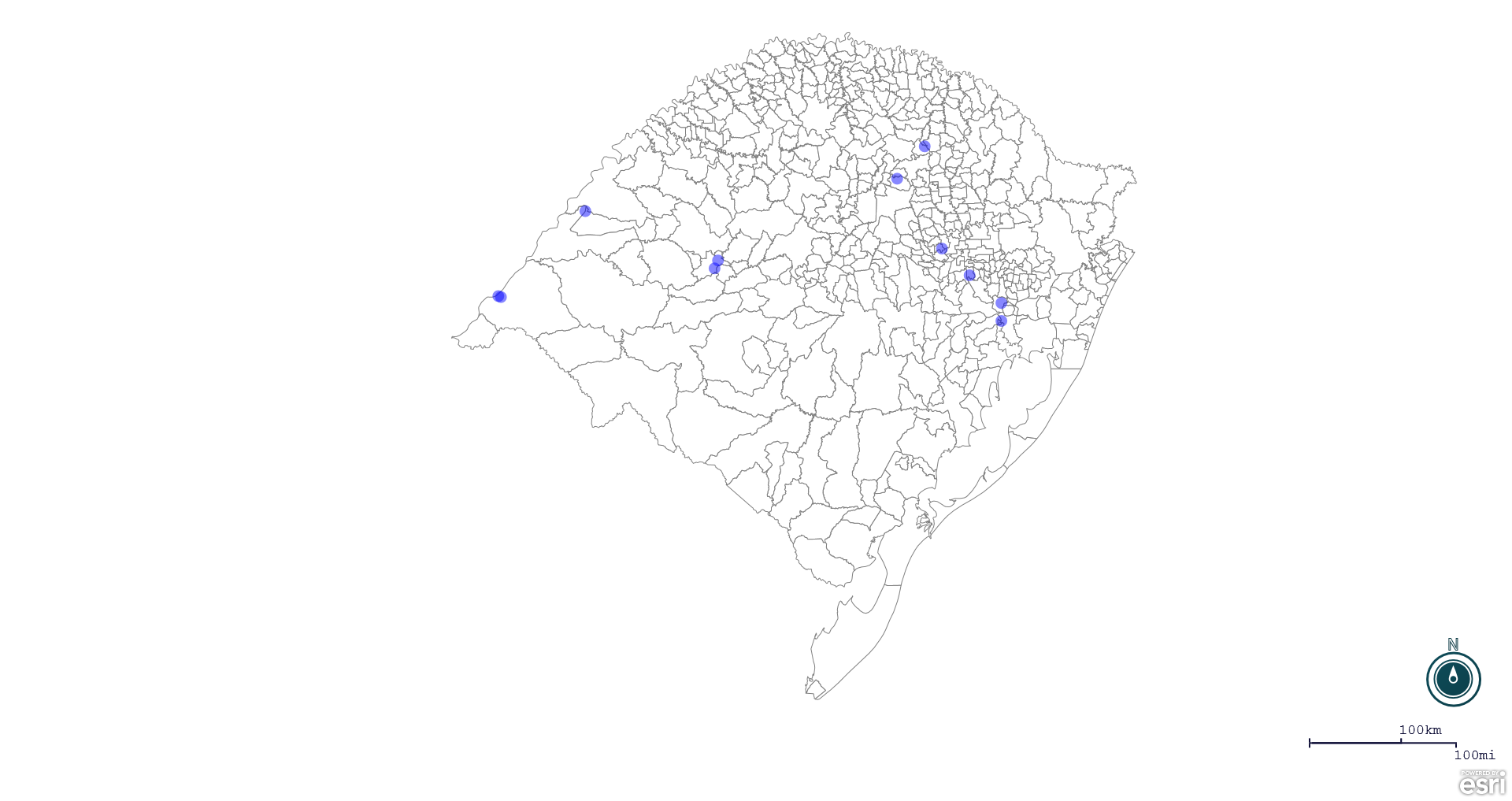 Seção de Epidemiologia e Estatística. Seção de Epidemiologia e Estatística-SEE. Seção de Epidemiologia e Estatística-SEE contatos: epidemiologia@agricultura.rs.gov.br; fone: (51) 3288-6398 ou (51) 3288-6385. Line Município Código IBGE N° do FORM IN Principal espécie afetada Diagnóstico presuntivo Data da investigação Diagnóstico conclusivo 14. Foi criado cadastro no SIVCONT? Solicitada Retificação? 17. Nome do Veterinário 1 Uruguaiana 4322400 0026 Equinos Anemia Infecciosa Equina 19/09/2018 Pendente - ag. confirmatório Não  Não GRAZIELLE VIEIRA CRISTOFARI 2 Uruguaiana 4322400 0027 Equinos Anemia Infecciosa Equina 18/09/2018 Pendente - ag. confirmatório Não Não GRAZIELLE VIEIRA CRISTOFARI 3 Ibirapuitã 4309951 0010 Galinhas Síndrome Ascítica 21/09/2018 Síndrome Ascítica Sim Não ISADORA MAINIERI DE OLIVEIRA CORRÊA 4 Jaguari 4311106 0302 Bovinos Intoxicação por Senecio spp. 18/09/2018 Pendente - Aguardando Lab. Sim Não JOSÉ VITOR MARCON PIAZER 5 Jaguari 4311106 0303 Bovinos Neoplasia Hepática 18/09/2018 Pendente - Aguardando Lab. Não Não JOSÉ VITOR MARCON PIAZER 6 Brochier 4302659 0039 Galinhas Onfalite 30/07/2018 Onfalite Sim Não RAFAEL SILVA ALVES 7 Mato Castelhano 4312138 0004 Bovinos Brucelose 19/09/2018 Brucelose Não  Sim ANA PAULA BURIN FRUET 8 Capitão 4304697 0040 Galinhas Refugagem 24/09/2018 Refugagem Sim Sim VANESSA CALDERARO DALCIN 9 Maçambara 4311718 0009 Bovinos Síndrome Nervosa 19/09/2018 Pendente - Aguardando Lab. Sim Sim PAULA VIVIANE RIBEIRO DE RIBEIRO 10 Porto Alegre 4314902 0083 Equinos Anemia Infecciosa Equina 18/09/2018 Pendente - ag. confirmatório Não Sim SIMONE CATTELAN 11 Porto Alegre 4314902 0084 Equinos Anemia Infecciosa Equina 18/09/2018 Pendente - ag. confirmatório Não Sim SIMONE CATTELAN 